ISSE - Amendment to outbound student program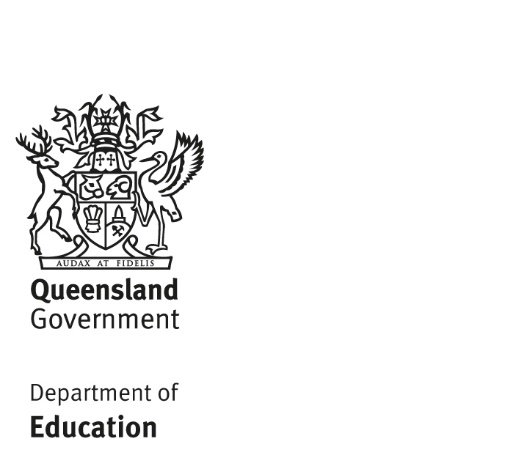 This form is to be used by Student Exchange Organisations (SEOs) approved in Queensland, to advise of changes to an outbound student’s program.If you have any queries regarding this form, please contact the International Quality (Schools) Unit on:(07 3513 6748 or via email at InternationalRegistration@qed.qld.gov.auStudent exchange organisation (SEO) detailsOutbound student detailsChanges to program datesChange to accommodation and welfare detailsChange in host school & school acceptanceSEO declarationBy signing the declaration, the person identified below confirms:the parents of the student have been advised and have agreed to the change in host family and/or host school, andthat the information provided in this application is, to the best of their knowledge, true and correct.Name of SEOContact personContact numberEmail addressFamily nameFirst nameNew departure dateNew return dateNew school commencement dateNew school cessation dateReason for changeHost family detailsHost family detailsPrevious host family nameNew host first and family nameNew host addressDate of host family changeReason for changePrevious host schoolNew host school nameNew cost school addressDate of changeReason for changeFull namePositionSignatureDatePrivacy notice:The International Quality (Schools) Unit collects ‘personal information’ within the meaning of the Queensland Government Information Privacy Act 2009, which deals with the collection and handling of such information by government agencies.Information collected on this form is in accordance with the Education (Overseas Students) Act 2018 (Qld) to action your request to update the details of an inbound student.  Personal information is collected and used to:process this applicationask further questions or request further informationenable the International Quality (Schools) Unit to make decisions under the Education (Overseas Students) Act 2018 (Qld) The type of personal information collected may include:personal details, including name, postal address, phone number, emailenquiries or complaintsPersonal information may be disclosed to third party entities if applicable.  Examples of these entities are:The Queensland Minister for EducationThe Director-General (or delegate) and other relevant areas within the Queensland Department of EducationThe Australian Government’s Department of Home AffairsInternational Quality (Schools) Unit staff administering and processing applications and approval amendmentsCertain information collected may also be published under the Open Data (data.qld.gov.au) if suitable for release. In other instances, information collected can be disclosed without further consent where authorised or required by law. 